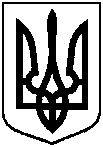 ВІДДІЛ ОСВІТИ БОГУСЛАВСЬКОЇ РАЙДЕРЖАДМІНІСТРАЦІЇНАКАЗ09.09.2015                                                                                                 № 118Про посилення роботи щодо виявлення та здійснення супроводу дітей, які потрапили в складні життєві обставини та учнів із девіантною поведінкою Відповідно до листа Міністерства освіти і науки України від 23.07.2015 р. № 1/9-347 «Про пріоритетні напрями діяльності психологічної служби системи освіти у 2015-2016 навчальному році»,  наказу КОДА «Про порядок виявлення та здійснення заходів щодо підтримки дітей, які опинились в складних життєвих обставинах» від 14.02.2011 № 53, наказу ДОН України «Про посилення роботи з профілактики правопорушень серед неповнолітніх» від 18.12.2013 № 412 та з метою забезпечення соціально-педагогічної підтримки дітей вказаної категорії НАКАЗУЮ:Керівникам навчальних закладів:Забезпечувати роботу шкільного психолога, соціального педагога та класних керівників з дітьми, які потрапили у складні життєві обставини та учнів із девіантною поведінкою.У разі виявлення будь-яких фактів, що містять інформацію про загрозу життю і здоров’ю дитини, залишення її без батьківського піклування, з питань виявлення фактів порушення особистих, майнових, житлових прав та інтересів неповнолітніх, по фактах бродяжництва, жебракування, про відсутність у навчальному закладі без поважних причин неповнолітніх, схильних до правопорушень, терміново повідомляти у відповідний підрозділ кримінальної міліції та до служби у справах дітей для вживання відповідних заходів.Соціальним педагогам та класним керівникам:Виявити дітей, які потрапили у складні життєві обставини та учнів із девіантною поведінкою. Сформувати банк даних дітей вказаної категорії. Розробляти індивідуальні плани соціально-педагогічного супроводу кожної дитини, яка виховується в сім’ї, що опинилася у складних життєвих обставинах та дитини, яка має порушення у поведінці.Спільно з представниками служб у справах дітей здійснювати соціальне інспектування таких дітей.Забезпечити проведення просвітницької та консультативної роботи з батьками з питань навчання, виховання, розвитку, забезпечення прав та законних інтересів дітей. Проводити профілактичну та просвітницьку роботу з дітьми, підлітками, молоддю, схильними до правопорушень, з числа сімей, які опинилися у складних життєвих обставинах, контролювати відвідування ними уроків та якість навчання.Вживати невідкладних заходів щодо активного залучення до гурткової роботи, позакласних та позашкільних заходах дітей із сімей, які опинилися у складних життєвих обставинах та мають порушення у поведінці.Контроль за виконанням даного наказу покласти на головного спеціаліста відділу освіти Духан О.І.Начальник відділу освіти					           О.В.ПоліщукПідготувала:									Недзельська О.В.З наказом ознайомлені:                            Додаток 1СОЦІАЛЬНИЙ ПАСПОРТ______ класу _________________________(назва навчального закладу)1-й сем., 2-й сем. (підкреслити)201_-201_ навчального року     Класний керівник ______________________________________ (Відвідує і заповнює класний керівник) * Коди складної життєвої ситуації (відповідно до спільного наказу Міністерства освіти і науки України від 14 червня 2006 р. N 1983/388/452/221/556/596/106 "Про затвердження Порядку взаємодії суб'єктів соціальної роботи із сім'ями, які опинилися у складних життєвих обставинах", зареєстровано в Мінюсті України 12 липня 2006 р. за N 824/12698): 01 - інвалідність батьків або дітей; 02 - вимушена міграція; 03 - наркотична або алкогольна залежність одного з членів сім'ї; 04 - перебування одного з членів сім'ї у місцях позбавлення волі; 05 - важковиховуваність дитини, девіантність; 06 - насильство в сім'ї; 07 - безпритульність; 08 - сирітство; 09 - складні стосунки в сім'ї, психологічний розлад; 10 - відсутність житла або роботи; 11 - бездоглядність; 12 - виникнення ризику для здоров'я та життя (зокрема, проживання на екологічно забруднених територіях, в районі епідемії, антисанітарних умовах тощо); 13 - Інше (дописати) I. Гендерна характеристика класу: 1.1 кількість хлопців - _____ 1.2 кількість дівчат - _____ II. Стан здоров'я учнів: (Заповнює медпрацівник) III. Види позанавчальної діяльності учнів: (Заповнює класний керівник) IV. Соціальна поведінка учнів: (Заповнює класний керівник) V. Інформація про соціальне середовище розвитку учнів: (Заповнює класний керівник) На підставі соціальних паспортів класів соціальний педагог заповнює соціальний паспорт навчального закладу, журнал обліку сімей дітей, які опинилися у складних життєвих обставинах.Додаток 2Індивідуальна картка дитиниПрізвище, ім’я по батькові дитини  _______________________________________________________________________Рік, місяць, число народження _____________________________________________  Домашня адреса________________________________________________________________________________________________________________________________Стан здоров`я _________________________________________________________________________________________________________________________________Термін перебування в закладі освіти: з _____________________________________Захоплення, інтереси дитини_______________________________________________________________________Участь у позаурочних та позашкільних заходах______________________________________________________________________________________________________________________________________________Шкідливі звички__________________________________________________________Пропуски занять, уроків (терміни, причини)______________________________________________________________________________________________________________________________________________Відомості про батьків (ПІП, професія, місце роботи):Батько________________________________________________________________________________________________________________________________________Мати_________________________________________________________________________________________________________________________________________Склад сім’ї: ______________________________________________________________________________________________________________________________________________Відвідування батьками або особами, які їх замінюють, закладу освіти (як часто, причина звернень, хто був ініціатором зустрічей)____________________________________________________________________________________________________Житлово-побутові умови  ______________________________________________________________________________________________________________________________________________Взаємини дитини в сім’ї (із ким із членів сім’ї більше спілкується, до кого більше прихильна) ______________________________________________________________Вживання родичами алкоголю, наркотиків, їхні захворювання______________________________________________________________________________________________________________________________________________Проблеми родини_______________________________________________________________________Утечі з дому____________________________________________________________Проблеми (з точки зору дитини)______________________________________________________________________________________________________________________________________________Потреби дитини у правовому захисті_______________________________________________________________________Додаток 3Індивідуальна картка соціально-психологічного супроводу дитини1.Прізвище, ім’я, по батькові дитини ____________________________________________2.Клас_________________3.Дата народження_____________4.Домашня адреса_____________________________________________________________5.Контактні телефони: _______________________________________________________6.Батьки:мати:_______________________________________________________________________батько:______________________________________________________________________7.Класний керівник_____________________________________________________________8. Запит (від кого, короткий зміст)________________________________________________________________________________________________________________________________________________________________________________________________________9.Згода батьків на здійснення супроводу (дата, підпис) __________________________________________________________________________________________________________10.Короткий анамнез:  ___________________________________________________________________________________________________________________________________________________________________________________________________________________11.Інтереси, схильності:__________________________________________________________________________________________________________________________________________________________________________________________________________________12. Діагностична робота з учнем13. Робота з батьками (бесіди, зустрічі, консультації)__________________________________________________________________________________________________________________________________________________________14. Робота з педагогічними працівниками (консультації, рекомендації)__________________________________________________________________________________________________________________________________________________________15.Результати проведення корекційно-розвивальної роботи з учнем__________________________________________________________________________________________________________________________________________________________16. Загальні рекомендації _______________________________________________________Додаток 4Індивідуальний план супроводу дитини, яка потрапила у складні життєві обставиниПрізвище, ім’я, по батькові дитини _______________________________________Дата звернення _________________Координатор випадку___________________________________________________Склад тимчасової команди індивідуальної підтримки дитини _______________________________________________________________________Додаток 5  ОБЛІКОВА КАРТКА  сім'ї дитини______________________________   щодо якої здійснюється соціальний супровідТип сім'ї (поставити відповідну позначку)  Батько _____________________________________________________________________________                                       (П.І.П., рік народження) Мати _____________________________________________________________________________             (П.І.П., рік народження) Кількість членів сім'ї, у т.ч. до 18 років __________________________________________________________________________________________________________________________________________________________ Місце проживання сім'ї _________________________________________________________               (індекс, область, район, місто (село, селище), вулиця, будинок, квартира, телефон) Підстава для організації соціального супроводу ______________________________________________________________________________ (див. додаток 1 "Коди складної життєвої ситуації") Надана допомога _____________________________________________________________________________ _____________________________________________________________________________ _____________________________________________________________________________Суб'єкт(и) соціального супроводу _____________________________________________________________________________ _____________________________________________________________________________Терміни здійснення соціального супроводу _________________________________________ Причини зняття з соціального супроводу (поставити відповідну позначку): Додаткова інформація _____________________________________________________________________________ __________________________________________________________________________________________________________________________________________________________      Соціальний педагог н/закладу _____________________________________________________________________________Додаток 6АКТ  обстеження матеріально-побутових умов проживання дитини1. Прізвище, ім'я та по батькові заявника _____________________________________________________________________________ 2. Рік народження _____________________________________________________________________________ 3. Адреса _____________________________________________________________________________ 4. Вид та розмір пенсії (допомоги) _____________________________________________________________________________ 5. Працює, розмір зарплати (не працює) _____________________________________________________________________________ 6. Особи, які прописані і проживають разом із заявником (склад сім'ї, їх вік, статус, розміри їх пенсій та зарплат, майновий стан, джерела прибутку, наявність автотранспорту, пільг,  субсидій, компенсацій тощо):  1. ___________________________________________________________________________  2. ___________________________________________________________________________  3. ___________________________________________________________________________  4. ___________________________________________________________________________ 5. ___________________________________________________________________________7. Підсобне господарство, характеристика, розміри _____________________________________________________________________________ _____________________________________________________________________________Житлово-побутові умови проживання: (стан житла, стан здоров'я, умови проживання, забезпечення паливом, невідкладні проблеми тощо) _____________________________________________________________________________ __________________________________________________________________________________________________________________________________________________________9. Висновок в доцільності надання допомоги _____________________________________________________________________________ _____________________________________________________________________________10. Члени комісії:  1. ___________________________________________________________________________                     (посада, прізвище, підпис)  2. ___________________________________________________________________________  3. ___________________________________________________________________________ 4. ___________________________________________________________________________ М. п.                                "__" ___________200_ р. К.А. ІвченкоО.В. Миргородський К.М.МиргородськаТ.М.МитяйВ.М. ВербіцькийН.В. ЛяшенкоЛ.Ф. БайбузВ.І.СалатаО.О. МохаМ.І. ЧмирО.В. ХимородаС.М.ТкаличМ.І. БайбарзаВ.А. КушнірВ.М. ПискунЛ.М. ГлазкоН.Г. ЦаренкоВ.А.ВасиленкоN з/п ПІП дитини Дата народження Домашня адреса, тел. ПІП батьків Категорія (код)* Дата відвідув. 1. 2. 3. N з/п ПІП дитини Здоров(а) Тимчас. розлади здоров'я Хронічні соматич. хвороби Психо- соматич захвор. Інвалід Прим. 1. 2. 3. N з/п ПІП дитини Музична школа Спорт. секція Гурток, клуб ін. Інше Не відв. ПНЗ Прим. 1. 2. 3. N п/п ПІП дитини Скоїв(ла) правопор. Стоїть на обліку кр. міліції Адиктивна поведінка Системат. порушує дисципл. Конфлікти з вчител., учнями 1. 2. 3. N з/п ПІП дитини Повна сім'я Неповна сім'я Вихов. пр.батьк. (опікуни) Мало- забезпеч. сім'я Багатодітна сім'я Інше 1. 2. 3. Дата проведенняМетодика (автор, назва, спрямування)РезультатРекомендації ЗаходиВідповідальний Термін Відмітка про виконанняРезульта-тивністьПсихологічні - консультування;- психолого-педагогічна діагностика;- корекція та реабілітація;- мінімізація наслідків травм від жорстокого поводження;- інше.Соціально-педагогічні- просвітницька робота з сім’єю та дитиною;- залучення дитини до позаурочних та позашкільних заходів, гурткової роботи;- формування у дитини соціально важливих навичок;- визначення та зниження ризиків впливу соціуму на дитину;- індивідуальні консультації з навчальних предметів;- інше.Медичні - організація медичного огляду - відновлювальна  терапія;- психіатрична допомога;- профілактичні заходи;- санаторно-курортне лікування;- медичне спостереження;- інше.Юридичнідопомога у захисті прав та інтересів;представлення інтересів дитини у суді;допомога в оформленні документів, пенсії, опіки тощо;відновлення втрачених документівЕкономічні (із залученням інших організацій, установ)- грошова допомога;- придбання ліків, вітамінів, продуктів харчування, одягу;- інше.Додаткові заходи (за результатами перегляду результативності плану)багатодітнанеповна   малозабезпеченаПодолання сім'єю  складної життєвої ситуаціїВідмова сім'ї від   допомоги,   якщо це не  загрожує іншим особамПереїзд сім'ї(зміна місця проживання)Рішення щодо неповнолітніх дітей  Інше(написати)